FICHA DE REPASO. EL SUSTANTIVO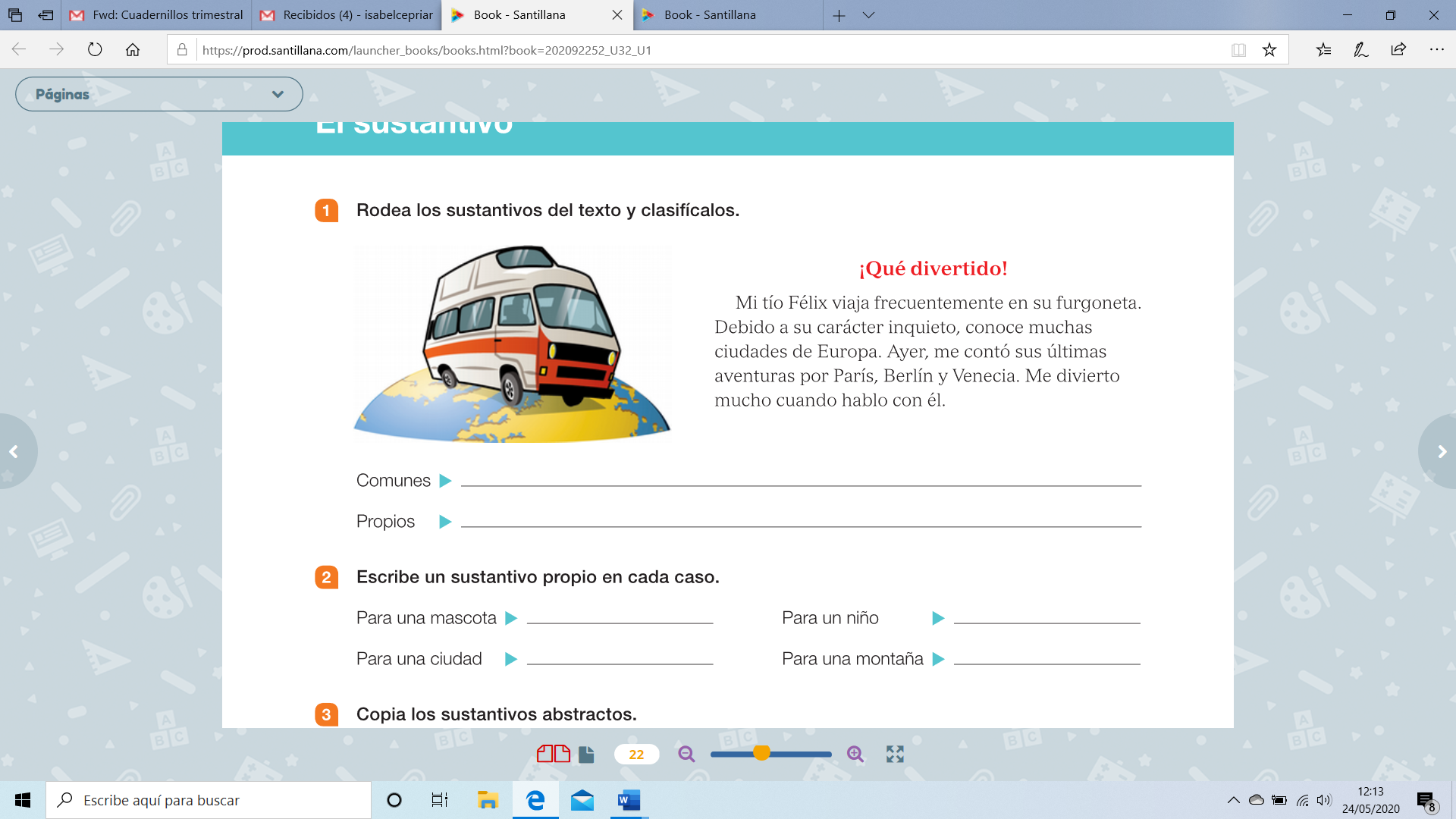 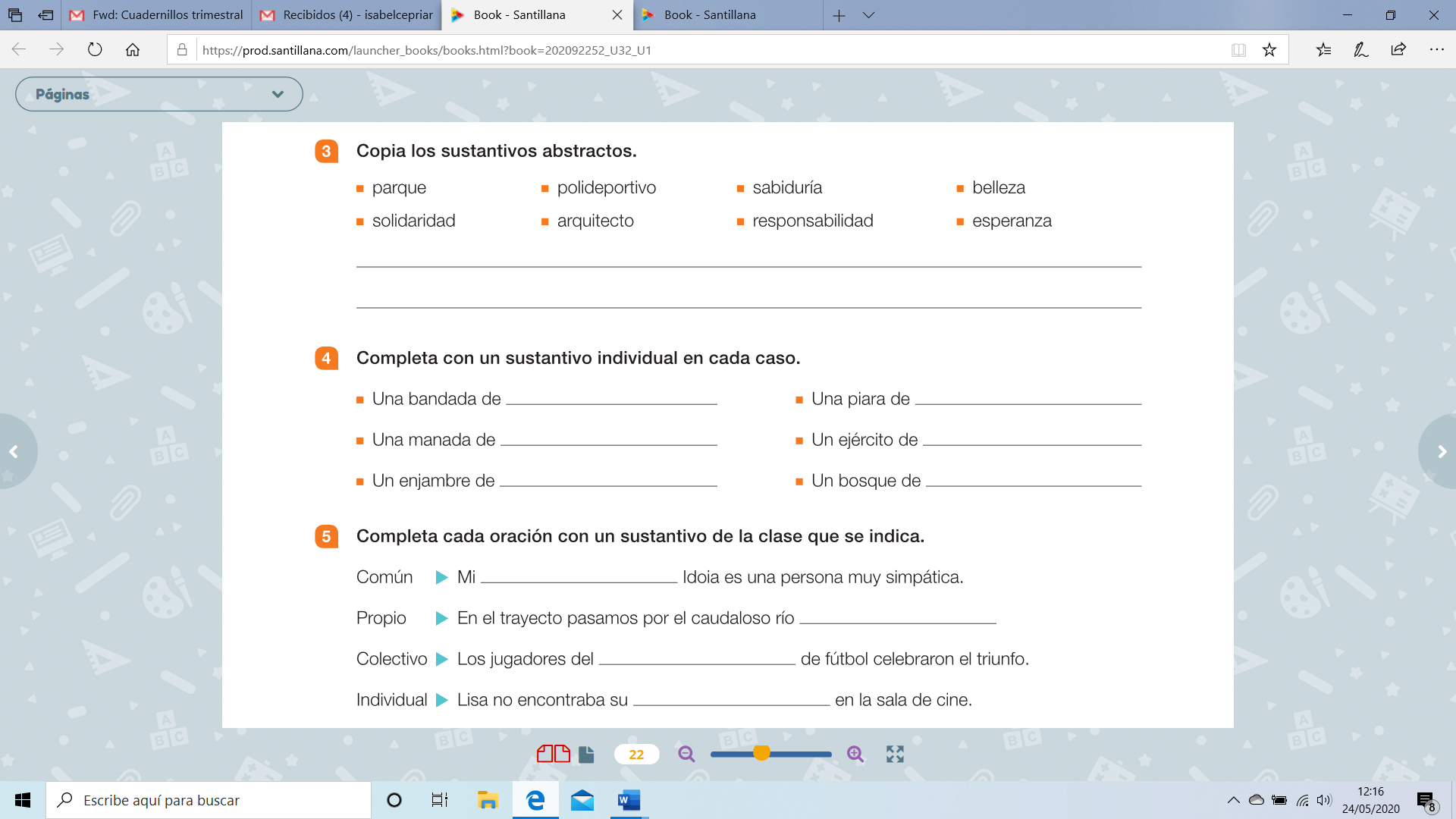 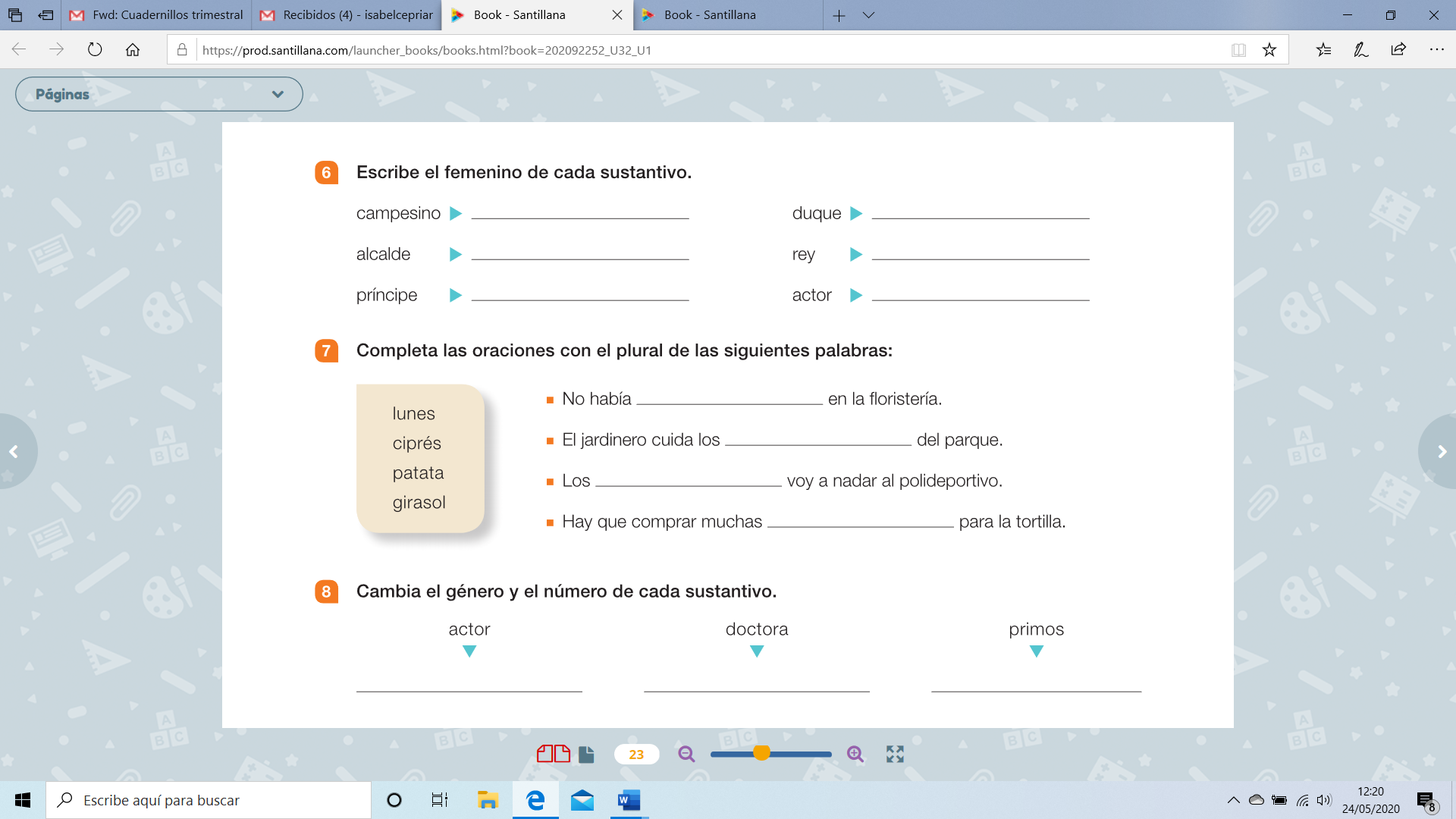 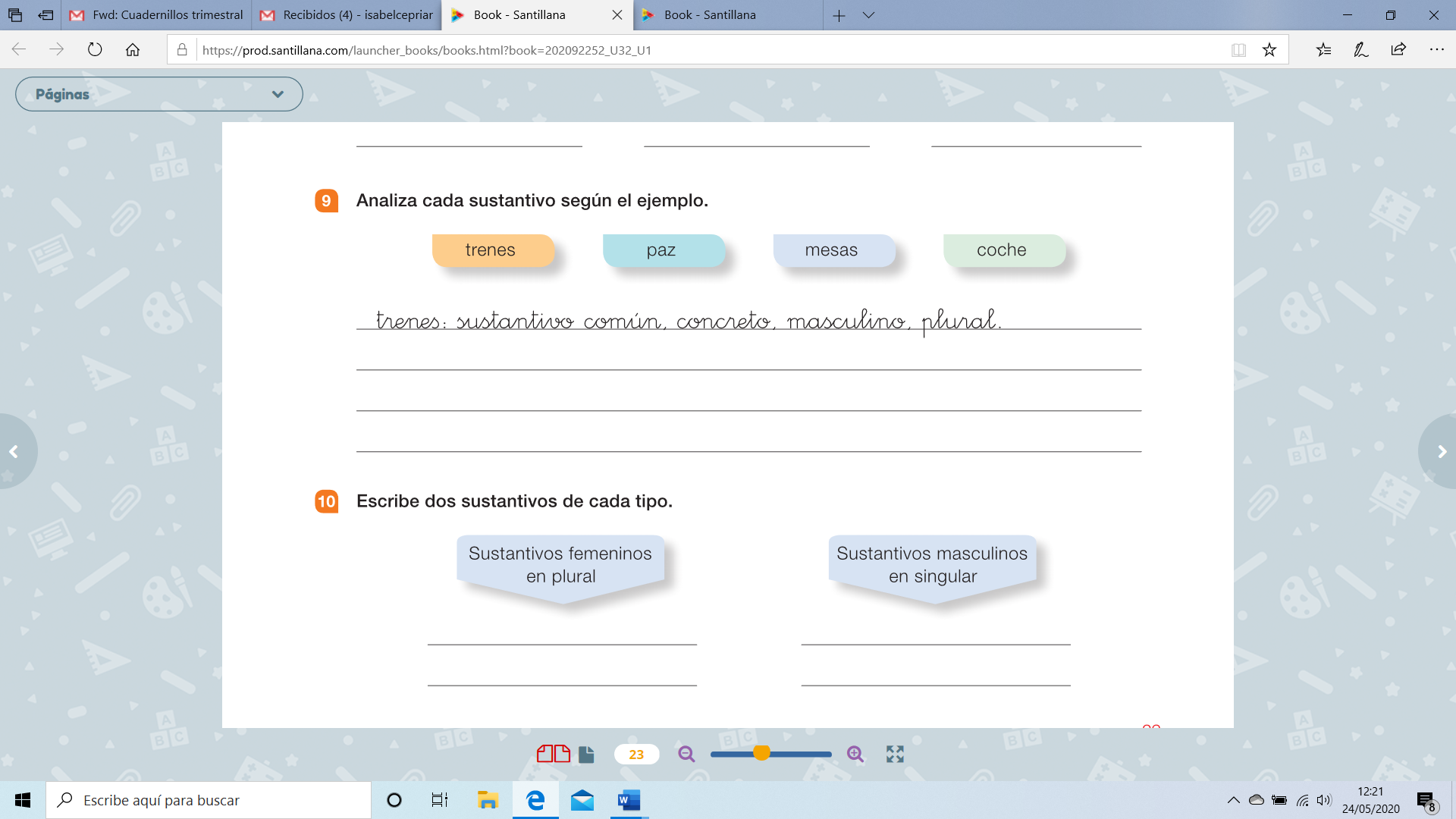 